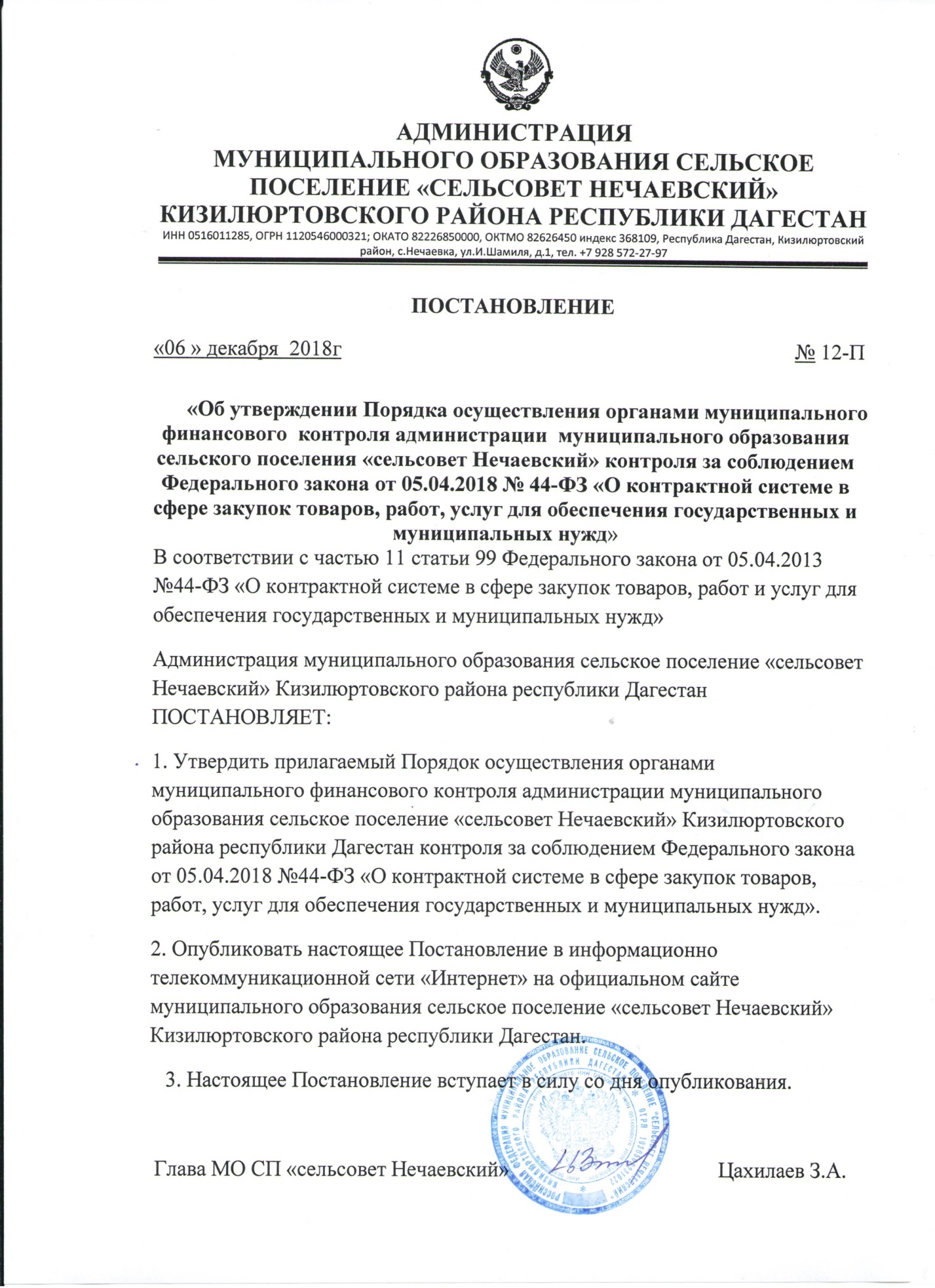 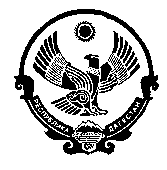 АДМИНИСТРАЦИЯМУНИЦИПАЛЬНОГО ОБРАЗОВАНИЯ СЕЛЬСКОЕ ПОСЕЛЕНИЕ «СЕЛЬСОВЕТ НЕЧАЕВСКИЙ»КИЗИЛЮРТОВСКОГО РАЙОНА РЕСПУБЛИКИ ДАГЕСТАНИНН 0516011285, ОГРН 1120546000321; ОКАТО 82226850000, ОКТМО 82626450 индекс 368109, Республика Дагестан, Кизилюртовский район, с.Нечаевка, ул.И.Шамиля, д.1, тел. +7 928 572-27-97ПОСТАНОВЛЕНИЕ   «06 » декабря  2018г                                                                                     № 12-П            «Об утверждении Порядка осуществления органами муниципального финансового  контроля администрации  муниципального образования сельского поселения «сельсовет Нечаевский» контроля за соблюдением Федерального закона от 05.04.2018 № 44-ФЗ «О контрактной системе в сфере закупок товаров, работ, услуг для обеспечения государственных и муниципальных нужд»В соответствии с частью 11 статьи 99 Федерального закона от 05.04.2013 №44-ФЗ «О контрактной системе в сфере закупок товаров, работ и услуг для обеспечения государственных и муниципальных нужд»Администрация муниципального образования сельское поселение «сельсовет Нечаевский» Кизилюртовского района республики Дагестан  ПОСТАНОВЛЯЕТ:1. Утвердить прилагаемый Порядок осуществления органами муниципального финансового контроля администрации муниципального образования сельское поселение «сельсовет Нечаевский» Кизилюртовского района республики Дагестан контроля за соблюдением Федерального закона от 05.04.2018 №44-ФЗ «О контрактной системе в сфере закупок товаров, работ, услуг для обеспечения государственных и муниципальных нужд».2. Опубликовать настоящее Постановление в информационно телекоммуникационной сети «Интернет» на официальном сайте муниципального образования сельское поселение «сельсовет Нечаевский» Кизилюртовского района республики Дагестан.   3. Настоящее Постановление вступает в силу со дня опубликования. Глава МО СП «сельсовет Нечаевский»                                       Цахилаев З.А.ПРИЛОЖЕНИЕк Постановлению администрации муниципального образования сельское поселение «сельсовет Нечаевский» Кизилюртовского района республики Дагестанот 06 декабря 2018 года № 12-ППОРЯДОК ОСУЩЕСТВЛЕНИЯ ОРГАНАМИ МУНИЦИПАЛЬНОГО ФИНАНСОВОГО КОНТРОЛЯ АДМИНИСТРАЦИИ МУНИЦИПАЛЬНОГО ОБРАЗОВАНИЯ СЕЛЬСКОЕ ПОСЕЛЕНИЕ «СЕЛЬСОВЕТ НЕЧАЕВСКИЙ» КИЗИЛЮРТОВСКОГО РАЙОНА РЕСПУБЛИКИ ДАГЕСТАН КОНТРОЛЯ ЗА СОБЛЮДЕНИЕМ ФЕДЕРАЛЬНОГО ЗАКОНА ОТ 05.04.2018 №44-ФЗ «О КОНТРАКТНОЙ СИСТЕМЕ В СФЕРЕ ЗАКУПОК ТОВАРОВ, РАБОТ, УСЛУГ ДЛЯ ОБЕСПЕЧЕНИЯ ГОСУДАРСТВЕННЫХ И МУНИЦИПАЛЬНЫХ НУЖД»Общие положения 1. Настоящий Порядок осуществления органами муниципального финансового контроля администрации муниципального образования сельское поселение «сельсовет Нечаевский» Кизилюртовского района республики Дагестан контроля за соблюдением Федерального закона от 05.04.2018 №44-ФЗ «О контрактной системе в сфере закупок товаров, работ, услуг для обеспечения государственных и муниципальных нужд» (далее- Порядок, Федеральный закон №44-ФЗ) разработан в целях осуществления организации контроля за соблюдением Федерального закона №44-ФЗ органами внутреннего муниципального финансового контроля администрации муниципального образования сельское поселение «сельсовет Нечаевский» Кизилюртовского района республики Дагестан и предусматривает, в частности: 1) основания, порядок организации, предмет, форму, сроки, периодичность проведения проверок субъектов контроля и оформление результатов таких проверок; 2) порядок, сроки направления, исполнения, отмены предписаний органов контроля; 3) перечень должностных лиц, уполномоченных на проведение проверок, их права, обязанности и ответственность; 4) порядок действий органов контроля, их должностных лиц при неисполнении субъектами контроля предписаний органов контроля, а также при получении информации о совершении субъектами контроля действий (бездействия), содержащих признаки административного правонарушения или уголовного преступления; 5) порядок использования единой информационной системы, а также ведения документооборота в единой информационной системе при осуществлении контроля. 2. Деятельность органов контроля по контролю за соблюдением Федерального закона №44-ФЗ (далее - деятельность по контролю) основывается на принципах законности, объективности, эффективности, независимости, профессиональной компетентности, достоверности результатов и гласности. 3. Деятельность по контролю осуществляется посредством проведения плановых и внеплановых проверок (далее - контрольные мероприятия). Проверки подразделяются на выездные и камеральные, а также встречные проверки, проводимые в рамках выездных и (или) камеральных проверок. 4. Должностным лицом администрации муниципального образования сельское поселение «сельсовет Нечаевский» Кизилюртовского района республики Дагестан, осуществляющим деятельность по контролю, является Зам-гл-секретарь администрации муниципального образования сельское поселение «сельсовет Нечаевский» Кизилюртовского района республики Дагестан (далее- Начальник ПЭО). Распорядительным актом Главы администрации муниципального образования сельское поселение «сельсовет Нечаевский» Кизилюртовского района республики Дагестан для проведения контрольных мероприятий может быть создана проверочная группа, в состав которой могут входить Заместитель главы-секретарь, к компетенции которых относятся вопросы осуществления деятельности по контролю; иные муниципальные служащие администрации муниципального образования сельское поселение «сельсовет Нечаевский» Кизилюртовского района республики Дагестан к компетенции которых относятся вопросы осуществления деятельности по контролю. 4.1. Под органами контроля в рамках настоящего Порядка понимаются должностные лица администрации муниципального образования сельское поселение «сельсовет Нечаевский» Кизилюртовского района республики Дагестан, уполномоченные на проведение контрольных мероприятий. 5. Заместитель главы-секретарь, члены проверочной группы при проведении контрольных мероприятий обязаны: а) соблюдать требования нормативных правовых актов в установленной сфере деятельности; б) проводить контрольные мероприятия в соответствии с распорядительным документом главы администрации муниципального образования сельское поселение «сельсовет Нечаевский» Кизилюртовского района республики Дагестан; в) знакомить руководителя или уполномоченное должностное лицо субъекта контроля - заказчиков, контрактных служб, контрактных управляющих, уполномоченных органов, уполномоченных учреждений, осуществляющих действия, направленные на осуществление закупок товаров, работ, услуг для обеспечения нужд субъекта Российской Федерации (муниципальных нужд), - с копией распорядительного документа главы администрации муниципального образования сельское поселение «сельсовет Нечаевский» Кизилюртовского района республики Дагестан о назначении контрольного мероприятия, о приостановлении, возобновлении, продлении срока проведения выездной и камеральной проверок, об изменении состава проверочной группы, а также с результатами выездной и камеральной проверки; г) при выявлении факта совершения действия (бездействия), содержащего признаки состава преступления, направлять в правоохранительные органы информацию о таком факте и (или) документы и иные материалы, подтверждающие такой факт, в течение 3 рабочих дней с даты выявления такого факта по решению главы администрации муниципального образования сельское поселение «сельсовет Нечаевский» Кизилюртовского района республики Дагестан; д) при выявлении обстоятельств и фактов, свидетельствующих о признаках нарушений, относящихся к компетенции другого государственного (муниципального) органа (должностного лица), направлять информацию о таких обстоятельствах и фактах в соответствующий орган (должностному лицу) в течение 10 рабочих дней с даты выявления таких обстоятельств и фактов по решению главы администрации муниципального образования сельское поселение «сельсовет Нечаевский» Кизилюртовского района республики Дагестан. 6. Заместитель главы-секретарь, члены проверочной группы при проведении контрольных мероприятий имеет право: а) запрашивать и получать на основании мотивированного запроса в письменной форме документы и информацию, необходимые для проведения контрольных мероприятий; б) при осуществлении контрольных мероприятий беспрепятственно по предъявлении служебных удостоверений и копии распорядительного документа главы администрации муниципального образования сельское поселение «сельсовет Нечаевский» Кизилюртовского района республики Дагестан о назначении контрольного мероприятия посещать помещения и территории, которые занимают субъекты контроля, требовать предъявления поставленных товаров, результатов выполненных работ, оказанных услуг, а также проводить необходимые экспертизы и другие мероприятия по контролю; в) выдавать обязательные для исполнения предписания об устранении выявленных нарушений законодательства Российской Федерации и иных нормативных правовых актов о контрактной системе в сфере закупок товаров, работ, услуг для обеспечения государственных и муниципальных нужд в случаях, предусмотренных законодательством Российской Федерации; г) составлять протоколы об административных правонарушениях, связанных с нарушениями законодательства Российской Федерации и иных нормативных правовых актов о контрактной системе в сфере закупок, рассматривать дела о таких административных правонарушениях в порядке, установленном законодательством Российской Федерации, и принимать меры по их предотвращению; д) обращаться в суд, арбитражный суд с исками о признании осуществлённых закупок недействительными в соответствии с Гражданским кодексом Российской Федерации. 7. Все документы, составляемые Заместитель главы-секретарь в рамках контрольного мероприятия, приобщаются к материалам контрольного мероприятия, учитываются и хранятся, в том числе с применением автоматизированных информационных систем. 8. Запросы о представлении документов и информации, акты проверок, предписания вручаются руководителям или уполномоченным должностным лицам субъектов контроля (далее - представитель субъекта контроля) либо направляются заказным почтовым отправлением с уведомлением о вручении или иным способом, свидетельствующим о дате его получения адресатом, в том числе с применением автоматизированных информационных систем. 9. Срок представления субъектом контроля документов и информации устанавливается в запросе и отсчитывается с даты получения запроса субъектом контроля. 10. Порядок использования единой информационной системы в сфере закупок, а также ведения документооборота в единой информационной системе в сфере закупок при осуществлении деятельности по контролю, предусмотренный пунктом 5 части 11 статьи 99 Федерального закона №44-ФЗ, должен соответствовать требованиям Правил ведения реестра жалоб, плановых и внеплановых проверок, принятых по ним решений и выданных предписаний, утверждённых постановлением Правительства Российской Федерации от 27.10.2015 №1148. Обязательными документами для размещения в единой информационной системе в сфере закупок являются отчёт о результатах выездной или камеральной проверки, который оформляется в соответствии с пунктом 42 настоящего Порядка, предписание, выданное субъекту контроля в соответствии с подпунктом «а» пункта 42 настоящего Порядка. 11. Заместитель главы-секретарь, члены проверочной группы несут ответственность за решения и действия (бездействие), принимаемые (осуществляемые) в процессе осуществления контрольных мероприятий, в соответствии с законодательством Российской Федерации. 12. К процедурам осуществления контрольного мероприятия относятся назначение контрольного мероприятия, проведение контрольного мероприятия и реализация результатов проведения контрольного мероприятия. Назначение контрольных мероприятий13. Контрольное мероприятие проводится органами контроля на основании распорядительного документа главы администрации муниципального образования сельское поселение «сельсовет Нечаевский» Кизилюртовского района республики Дагестан о назначении контрольного мероприятия. 14. Распорядительный документ главы администрации муниципального образования сельское поселение «сельсовет Нечаевский» Кизилюртовского района республики Дагестан о назначении контрольного мероприятия должен содержать следующие сведения: а) наименование субъекта контроля; б) место нахождения субъекта контроля; в) место фактического осуществления деятельности субъекта контроля; г) проверяемый период; д) основание проведения контрольного мероприятия; е) тему контрольного мероприятия; ж) фамилии, имена, отчества (последнее - при наличии) Заместитель главы-секретарь (при проведении камеральной проверки одним должностным лицом), членов проверочной группы, руководителя проверочной группы (при проведении контрольного мероприятия проверочной группой), уполномоченных на проведение контрольного мероприятия, а также экспертов, представителей экспертных организаций, привлекаемых к проведению контрольного мероприятия; з) срок проведения контрольного мероприятия; и) перечень основных вопросов, подлежащих изучению в ходе проведения контрольного мероприятия. 15. Замена должностного лица, уполномоченного на проведение контрольного мероприятия, оформляется распорядительным документом главы администрации муниципального образования сельское поселение «сельсовет Нечаевский» Кизилюртовского района республики Дагестан 16. Плановые проверки осуществляются в соответствии с утверждённым администрацией муниципального образования сельское поселение «сельсовет Нечаевский» Кизилюртовского района республики Дагестан планом контрольных мероприятий. 17. Периодичность проведения плановых проверок в отношении одного субъекта контроля должна составлять не более 1 раза в год. 18. Внеплановые проверки проводятся в соответствии с решением главы администрации муниципального образования сельское поселение «сельсовет Нечаевский» Кизилюртовского района республики Дагестан, принятого: а) на основании поступившей информации о нарушении законодательства Российской Федерации о контрактной системе в сфере закупок товаров, работ, услуг для обеспечения государственных и муниципальных нужд и принятых в соответствии с ним нормативных правовых (правовых) актов; б) в случае истечения срока исполнения ранее выданного предписания; в) в случае, предусмотренном подпунктом «в» пункта 42 Настоящего Порядка. III. Проведение контрольных мероприятий 19. Камеральная проверка может проводиться одним должностным лицом или проверочной группой. 20. Выездная проверка проводится проверочной группой в составе не менее двух должностных лиц. 21. Руководителем проверочной группы назначается должностное лицо, уполномоченное составлять протоколы об административных правонарушениях. В случае если камеральная проверка проводится одним должностным лицом, данное должностное лицо должно быть уполномочено составлять протоколы об административных правонарушениях. 22. Камеральная проверка проводится по месту нахождения органа контроля на основании документов и информации, представленных субъектом контроля по запросу органа контроля, а также документов и информации, полученных в результате анализа данных единой информационной системы в сфере закупок. 23. Срок проведения камеральной проверки не может превышать 20 рабочих дней со дня получения от субъекта контроля документов и информации по запросу органа контроля. 24. При проведении камеральной проверки Заместитель главы -секретарь (при проведении камеральной проверки одним должностным лицом) либо проверочной группой проводится проверка полноты представленных субъектом контроля документов и информации по запросу органа контроля в течение 3 рабочих дней со дня получении от субъекта контроля таких документов и информации. 25. В случае если по результатам проверки полноты представленных субъектом контроля документов и информации в соответствии с пунктом 24 настоящего Порядка установлено, что субъектом контроля не в полном объёме представлены запрошенные документы и информация, проведение камеральной проверки приостанавливается в соответствии с подпунктом «г» пункта 32 настоящего Порядка со дня окончания проверки полноты представленных субъектом контроля документов и информации. Одновременно с направлением копии решения о приостановлении камеральной проверки в соответствии с пунктом 34 настоящего Порядка в адрес субъекта контроля направляется повторный запрос о представлении недостающих документов и информации, необходимых для проведения проверки. В случае непредставления субъектом контроля документов и информации по повторному запросу органа контроля по истечении срока приостановления проверки в соответствии с пунктом «г» пункта 32 настоящего порядка возобновляется. Факт непредставления субъектом контроля документов и информации фиксируется в акте, который оформляется по результатам проверки. 26. Выездная проверка проводится по месту нахождения и месту фактического осуществления деятельности субъекта контроля. 27. Срок проведения выездной проверки не может превышать 30 рабочих дней. 28. В ходе выездной проверки проводятся контрольные действия по документальному и фактическому изучению деятельности субъекта контроля. Контрольные действия по документальному изучению проводятся путём анализа финансовых, бухгалтерских, отчётных документов, документов о планировании и осуществлении закупок и иных документов субъекта контроля с учётом устных и письменных объяснений должностных, материально ответственных лиц субъекта контроля и осуществления других действий по контролю. Контрольные действия по фактическому изучению проводятся путем осмотра, инвентаризации, наблюдения, пересчёта, экспертизы, контрольных замеров и осуществления других действий по контролю. 29. Срок проведения выездной или камеральной проверки может быть продлён не более чем на 10 рабочих дней по решению главы администрации муниципального образования сельское поселение «сельсовет Нечаевский» Кизилюртовского района республики Дагестан. Решение о продлении срока контрольного мероприятия принимается на основании мотивированного обращения Заместитель главы-секретарь либо руководителя проверочной группы. Основанием продления срока контрольного мероприятия является получение в ходе проведения проверки информации о наличии в деятельности субъекта контроля нарушений законодательства Российской Федерации о контрактной системе в сфере закупок товаров, работ, услуг для обеспечения государственных и муниципальных нужд и принятых в соответствии с ним нормативных правовых (правовых) актов, требующей дополнительного изучения. 30. В рамках выездной или камеральной проверки проводится встречная проверка по решению главы администрации муниципального образования сельское поселение «сельсовет Нечаевский» Кизилюртовского района республики Дагестан, принятого на основании мотивированного обращения Заместитель главы-секретарь либо руководителя проверочной группы. При проведении встречной проверки проводятся контрольные действия в целях установления и (или) подтверждения либо опровержения фактов нарушений законодательства Российской Федерации о контрактной системе в сфере закупок товаров, работ, услуг для обеспечения государственных и муниципальных нужд и принятых в соответствии с ним нормативных правовых (правовых) актов. 31. Встречная проверка проводится в порядке, установленном для выездных и камеральных проверок в соответствии с пунктами 19 - 22, 26, 28 настоящего Порядка. Срок проведения встречной проверки не может превышать 20 рабочих дней. 32. Проведение выездной или камеральной проверки по решению главы администрации муниципального образования сельское поселение «сельсовет Нечаевский» Кизилюртовского района республики Дагестан, принятого на основании мотивированного обращения Заместитель главы-секретарь либо руководителя проверочной группы, приостанавливается на общий срок не более 30 рабочих дней в следующих случаях: а) на период проведения встречной проверки, но не более чем на 20 рабочих дней; б) на период организации и проведения экспертиз, но не более чем на 20 рабочих дней; в) на период воспрепятствования проведению контрольного мероприятия и (или) уклонения от проведения контрольного мероприятия, но не более чем на 20 рабочих дней; г) на период, необходимый для представления субъектом контроля документов и информации по повторному запросу Заместителя главы-секретаря в соответствии с пунктом 25 настоящего Порядка, но не более чем на 10 рабочих дней; д) на период не более 20 рабочих дней при наличии обстоятельств, которые делают невозможным дальнейшее проведение контрольного мероприятия по причинам, не зависящим от Заместителя главы-секретаря, включая наступление обстоятельств непреодолимой силы. 33. Решение о возобновлении проведения выездной или камеральной проверки принимается в срок не более 2 рабочих дней: а) после завершения проведения встречной проверки и (или) экспертизы согласно подпунктам «а», «б» пункта 32 настоящего Порядка; б) после устранения причин приостановления проведения проверки, указанных в подпунктах «в» - «д» пункта 32 настоящего Порядка; в) после истечения срока приостановления проверки в соответствии с подпунктами «в» - «д» пункта 32 настоящего Порядка. 34. Решение о продлении срока проведения выездной или камеральной проверки, приостановлении, возобновлении проведения выездной или камеральной проверки оформляется распорядительным документом главы администрации муниципального образования сельское поселение «сельсовет Нечаевский» Кизилюртовского района республики Дагестан, в котором указываются основания продления срока проведения проверки, приостановления, возобновления проведения проверки. Копия распорядительного документа главы администрации муниципального образования сельское поселение «сельсовет Нечаевский» Кизилюртовского района республики Дагестан о продлении срока проведения выездной или камеральной проверки, приостановлении, возобновлении проведения выездной или камеральной проверки направляется (вручается) субъекту контроля в срок не более 3 рабочих дней со дня издания соответствующего распорядительного документа. 35. В случае непредставления или несвоевременного представления документов и информации по запросу органа контроля в соответствии с подпунктом «а» пункта 6 настоящего Порядка либо представления заведомо недостоверных документов и информации органом контроля применяются меры ответственности в соответствии с законодательством Российской Федерации об административных правонарушениях. IV. Оформление результатов контрольных мероприятий 36. Результаты встречной проверки оформляются актом, который подписывается Заместитель главы - секретарь (при проведении камеральной проверки одним должностным лицом) либо всеми членами проверочной группы (при проведении проверки проверочной группой) в последний день проведения проверки и приобщается к материалам выездной или камеральной проверки соответственно. По результатам встречной проверки предписания субъекту контроля не выдаются. 37. По результатам выездной или камеральной проверки в срок не более 3 рабочих дней, исчисляемых со дня, следующего за днём окончания срока проведения контрольного мероприятия, оформляется акт, который подписывается Заместителем главы - секретарем (при проведении камеральной проверки одним должностным лицом) либо всеми членами проверочной группы (при проведении проверки проверочной группой). 38. К акту, оформленному по результатам выездной или камеральной проверки, прилагаются результаты экспертиз, фото-, видео- и аудиоматериалы, акт встречной проверки (в случае ее проведения), а также иные материалы, полученные в ходе проведения контрольных мероприятий. 39. Акт, оформленный по результатам выездной или камеральной проверки, в срок не более 3 рабочих дней со дня его подписания должен быть вручен (направлен) представителю субъекта контроля. 40. Субъект контроля вправе представить письменные возражения на акт, оформленный по результатам выездной или камеральной проверки, в срок не более 10 рабочих дней со дня получения такого акта. Письменные возражения субъекта контроля приобщаются к материалам проверки. 41. Акт, оформленный по результатам выездной или камеральной проверки, возражения субъекта контроля (при их наличии) и иные материалы выездной или камеральной проверки подлежат рассмотрению главой Администрации муниципального образования сельское поселение «сельсовет Нечаевский» Кизилюртовского района республики Дагестан. 42. По результатам рассмотрения акта, оформленного по результатам выездной или камеральной проверки, с учётом возражений субъекта контроля (при их наличии) и иных материалов выездной или камеральной проверки глава администрации муниципального образования сельское поселение «сельсовет Нечаевский» Кизилюртовского района республики Дагестан принимает решение, которое оформляется распорядительным документом в срок не более 30 рабочих дней со дня подписания акта: а) о выдаче обязательного для исполнения предписания в случаях, установленных Федеральным законом; б) об отсутствии оснований для выдачи предписания; в) о проведении внеплановой выездной проверки. Одновременно с подписанием вышеуказанного распорядительного документа главой администрации муниципального образования сельское поселение «сельсовет Нечаевский» Кизилюртовского района республики Дагестан утверждается отчёт о результатах выездной или камеральной проверки, в который включаются все отражённые в акте нарушения, выявленные при проведении проверки, и подтверждённые после рассмотрения возражений субъекта контроля (при их наличии). Отчёт о результатах выездной или камеральной проверки подписывается Заместителем главы - секретарем (при проведении камеральной проверки одним должностным лицом) либо руководителем проверочной группы, проводившими проверку. Отчёт о результатах выездной или камеральной проверки приобщается к материалам проверки. V. Реализация результатов контрольных мероприятий43. Предписание направляется (вручается) представителю субъекта контроля в срок не более 5 рабочих дней со дня принятия решения о выдаче обязательного для исполнения предписания в соответствии с подпунктом «а» пункта 42 настоящего Порядка. 44. Предписание должно содержать сроки его исполнения. 45. Заместитель главы - секретарь либо руководитель проверочной группы обязаны осуществлять контроль за выполнением субъектом контроля предписания. В случае неисполнения в установленный срок предписания к лицу, не исполнившему такое предписание, применяются меры ответственности в соответствии с законодательством Российской Федерации.